2022年10月作成製品別比較表（案）後発品標準品販売会社名ネオクリティケア製薬株式会社田辺三菱製薬株式会社製品名エダラボン点滴静注30mgバッグ「アイロム」ラジカット点滴静注バッグ30mg一般名エダラボンエダラボン薬効分類名脳保護剤（フリーラジカルスカベンジャー）脳保護剤（フリーラジカルスカベンジャー）規格30mg 100ｍL 1キット30mg 100ｍL 1キット薬価742円2,524円効能・効果脳梗塞急性期に伴う神経症候、日常生活動作障害、機能障害の改善１．脳梗塞急性期に伴う神経症候、日常生活動作障害、機能障害の改善２．筋萎縮性側索硬化症（ALS）における機能障害の進行抑制用法・用量通常、成人に1回1袋（エダラボンとして30mg）を、30分かけて1日朝夕2回の点滴静注を行う。発症後24 時間以内に投与を開始し、投与期間は14日以内とする。１．脳梗塞急性期に伴う神経症候、日常生活動作障害、機能障害の改善通常、成人に1回1袋（エダラボンとして30mg）を、30分かけて1日朝夕2回の点滴静注を行う。発症後24 時間以内に投与を開始し、投与期間は14日以内とする。２．筋萎縮性側索硬化症（ALS）における機能障害の進行抑制通常、成人に1回2袋（エダラボンとして60mg）を、60分かけて1日1回点滴静注を行う。通常、本剤投与期と休薬期を組み合わせた28日間を1クールとし、これを繰り返す。第1クールは14日間連日投与する投与期の後14日間休薬し、第2クール以降は14日間のうち10日間投与する投与期の後14日間休薬する。規制区分貯法使用期限/有効期間処方箋医薬品室温保存ラベル及び外箱に表示　　　　　　　（3年）処方箋医薬品室温保存3年添加物製品の性状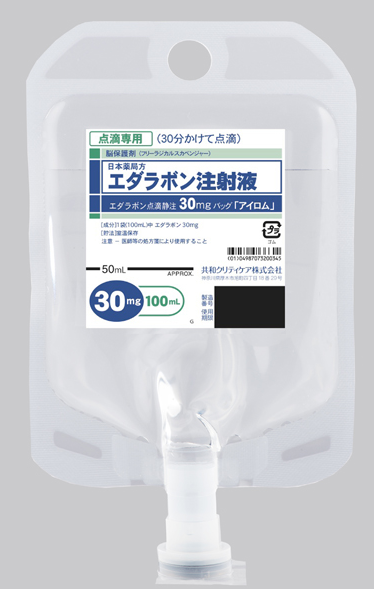 製品の性状本剤は無色澄明の水性注射液で、pH及び浸透圧比は次の通りである。剤形：注射剤無色澄明の水溶液剤形：注射剤（水溶液）担当者、連絡先